(T: Theory – L: Lab – A: Application – CR: Credit – ECTS: European Credit Transfer System)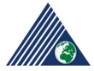 YEDİTEPE UNIVERSITY INSTITITE OF SOCIAL SCIENCESDOCTORAL PROGRAM IN MODERN TURKISH LITERATURESCIENTIFIC PREPARATION PROGRAMSCIENTIFIC PREPARATION PROGRAMTermTLACRECTSTLL 131INTRO. TO TURKISH LITERATURE IINTRO. TO TURKISH LITERATURE IFall30036TLL 192OTTOMAN TURKISH IOTTOMAN TURKISH ISpring30036TLL 132INTRO. TO TURKISH LITERATURE IIINTRO. TO TURKISH LITERATURE IISpring30036TLL 231MODERNIZATION IN TURKISH LIT. I (TANZİMAT)MODERNIZATION IN TURKISH LIT. I (TANZİMAT)Fall30034TLL 293OTTOMAN TURKISH IIOTTOMAN TURKISH IIFall30036TLL 351LITERARY THEORYLITERARY THEORYSpring30034TLL 232MODERNIZATION IN TURKISH LIT. II (SERVET-I FÜNUN)MODERNIZATION IN TURKISH LIT. II (SERVET-I FÜNUN)Spring30034TLL 294OTTOMAN TURKISH IIIOTTOMAN TURKISH IIISpring30036TLL 431SHORT STORY IN CONTEMPORARY TURKISH LIT.SHORT STORY IN CONTEMPORARY TURKISH LIT.Fall30037TLL 441LITERATURE OF FECR-I ATI PERIODLITERATURE OF FECR-I ATI PERIODFall30037TLL 477CONTEMPORARY TURKISH NOVEL ICONTEMPORARY TURKISH NOVEL IFall30036TLL 442POETRY IN CONTEMPORARY LIT.POETRY IN CONTEMPORARY LIT.Spring30036TLL 428MODERNIZATION AND TURKISH POETRYMODERNIZATION AND TURKISH POETRYSpring30036TLL 478CONTEMPORARY TURKISH NOVEL IICONTEMPORARY TURKISH NOVEL IISpring30035TLL 261LITERARY MOVEMENTSLITERARY MOVEMENTSFall3 0035TLL 352CONTEMPORARY LITERARY CRITICISM CONTEMPORARY LITERARY CRITICISM Fall30035*Scientific Preparation is not required for all students.*Scientific Preparation is not required for all students.FIRST SEMESTERTLACRECTSTLP 601Divan Literature: New Readings and Approaches300315TLP 605Scientific Research Methods and Publication Ethics300315ELECTIVE COURSE (1) (All courses)300315TOTAL CREDITS:945SECOND SEMESTERTLACRECTSTLP 618Ottoman Modernization and Literature300315ELECTIVE COURSE (2) (All courses)3003     15ELECTIVE COURSE (3) (All courses)300315TOTAL CREDITS:945THIRD SEMESTERTLACRECTSTLP 609Turkish Fiction: Modernism-Postmodernism300315TLP 640Non-Credit Doctorate Seminar0030     15EXTRA ELECTIVE (All Courses)3000TOTAL CREDITS:330FOURTH SEMESTERTLUKRAKTSTLP 699Doctoral Thesis0030120TOTAL CREDITS:0240Graduation RequirementCredits21ECTS240Number of Courses8Elective CoursesTLACRETLP 602MYSTICISM AND LITERATURE300315TLP 603  LITERATURE SPACE AND IDENTITY300315TLP 606MYTHOLOGY AND LITERATURE300315TLP 607MODERN SHORT STORIES IN TURKISH AND WORLD LITERATURE300315TLP 608FANTASTIC LITERATURE300315TLP 610 PSYCHOANALYSIS AND LITERATURE300315TLP 611 POETRY: POETICA AND STYLE300315TLP 612LEADING FIGURES IN TURKISH LITERATURE300315TLP 614   GENDER STUDIES 300315TLP 615FOLKLORE AND TURKISH LITERATURE300315TLP 616LANGUAGE, LINGUISTICS AND LITERATURE300315TLP 617THE LANGUAGE AND LITERATURE OF OLD AND MIDDLE TURKIC300315TLP 618SPECIAL TOPICS IN LITERATURE300315T: Theory  L: LabA: Application  CR: Credit  E: ECTS: European Credit Transfer SystemT: Theory  L: LabA: Application  CR: Credit  E: ECTS: European Credit Transfer SystemT: Theory  L: LabA: Application  CR: Credit  E: ECTS: European Credit Transfer SystemT: Theory  L: LabA: Application  CR: Credit  E: ECTS: European Credit Transfer SystemT: Theory  L: LabA: Application  CR: Credit  E: ECTS: European Credit Transfer SystemT: Theory  L: LabA: Application  CR: Credit  E: ECTS: European Credit Transfer SystemT: Theory  L: LabA: Application  CR: Credit  E: ECTS: European Credit Transfer System